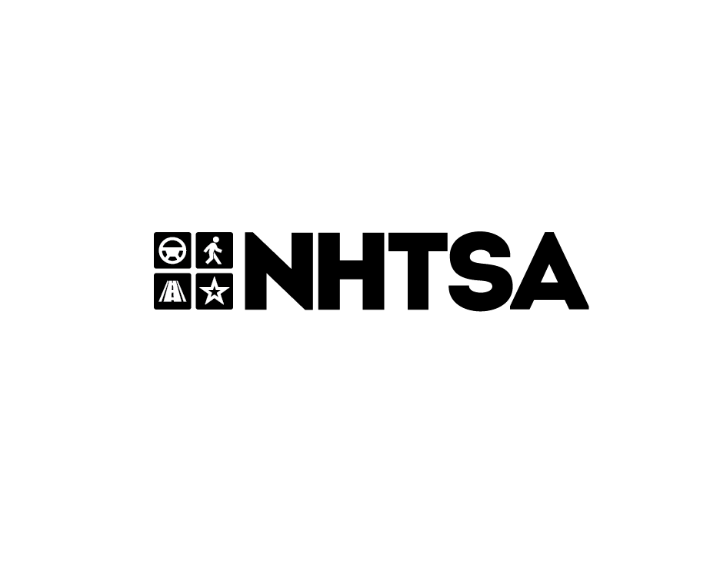 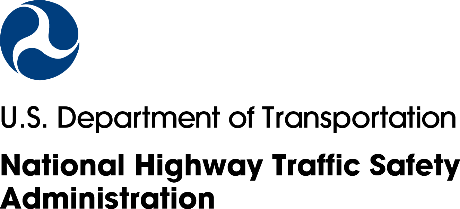 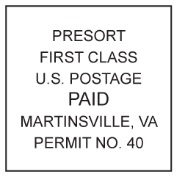 We recently invited you to take part in a national survey about your personal transportation habits conducted by the National Highway Traffic Safety Administration (NHTSA). Learning about your habits and opinions will help us make better decisions about important transportation topics that affect people like you every day. You will get a ${“5”, “$10”} Amazon.com gift code for completing the survey. If someone in your household has already completed the survey, thank you! If not, please follow these simple steps:Thank you in advance for your help!Sincerely,Essie WagnerDirector, Office of Behavioral Safety Research, NHTSA